Rotary Club of Carleton Place  & Mississippi Mills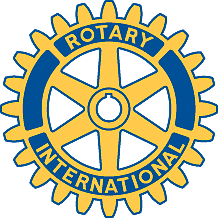   Meeting of January 29th, 2008Marion chaired the meeting in Fraser's absence; there were no guests.Brenda reported on the arrangements for the Playground, which will be behind the new Giant Tiger at Lake/Coleman.  She met with Dennis Laporte, who welcomed Rotary's plans.  They will do the groundwork, landscaping, trees and an asphalted walkway.  The club, subject to funding, will provide play equipment that is suitable for both disabled and non-disabled children.  Brenda contacted Techno-Dynamo to get a catalogue and price list; we have to plan the layout and select equipment.  It will be expensive, and we may cooperate with the Civitans.  There was some concern that plans had advanced too far without full consideration by the executive and the club, but it was explained that no commitments had been made as yet.  The Town will be asked to cover costs that cannot be met by Rotary and possibly other clubs.  The Playground Committee will meet immediately after next week's meeting.Bowling may be rescheduled to Saturday March 8th, so that more members can attend.  Please respond to Debbie by email today.  Cost will be $15, including equipment rental and pizza.Bob updated the club on Bingo once more.  The exchange of cheques will result in a modest increase to the general fund as the process is wound up.  The last bingo will be on February 29th.  There was discussion about the continued participation in “Suite Sixteen” - the not-for-profit organization set up by the service clubs.  Bob agreed to email a copy of the charter to members, some of whom were worried that we might be committed without sufficient discussion.  Bob was warmly thanked by the group for his hard work in attending bingo meetings, and steering the club through the  maze of details.Mike is to forward a letter as drafted by Bob to accompany the final cheque.Note the Dinner/Dance in Kingston on February 8th ($80 per head), and the RotaryWorld Peace Summit in Windsor on April 25th-27th.  A great excuse to visit Windsor...The Adopt-a-Roadway staff would like a picture of Rotary members cleaning up the highway.  Mike will check if he has one.No one has yet agreed to be President-Elect.  Any club member who would like to be considered should speak to Marion or Fraser.Of many Happy Dollars – congratulations to Alan on his new grandchild, and to Bob on his new grandchild-to-be.Agenda for next meetingSue Edwards will update us further on Community CharacterHalloween Parade Committee after main meetingClub ActivitiesFeb 12th – visit by Edmond Lanthier, District GovernorFeb 16th OR March 8th – Bowling Night.